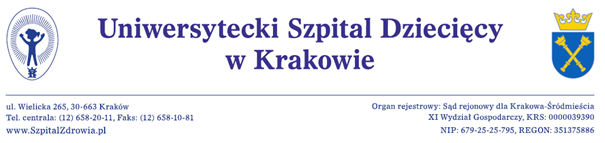 Kraków, dnia 19.10.2020 r.Wykonawcybip.usdk.plDotyczy: postępowania o udzielenie zamówienia publicznego – społecznego  na:Świadczenie usług pocztowych i kurierskich w zakresie przyjmowania, przemieszczania i doręczania przesyłek listowych i paczek w obrocie krajowym i zagranicznym oraz ich zwrotu w przypadku niedoręczenia na potrzeby Uniwersyteckiego Szpitala Dziecięcego w Krakowie.Numer postępowania: EZP-271-2-92/S/2020ZMIANA  NR 2do Warunków Zamówienia (WZ)W załączniku nr 2A do WZ – „Formularz Cenowy -Opis Przedmiotu Zamówienia”    wprowadza się zmiany w kolumnie 4 tj. szacunkowej liczbie przesyłek.W załączeniu niniejszego pisma  przekazujemy aktualny załącznik nr 2A do WZ oznaczony jako „ ZMIANA 2 Załącznik nr 2A do WZ”.Prosimy o przygotowanie oferty z uwzględnieniem wprowadzonej zmiany.Z poważaniemprof. dr hab. med. Krzysztof FyderekDyrektor 